武汉市第五医院伦理委员会委员履历表姓名范莹性别女出生年月出生年月1982年8月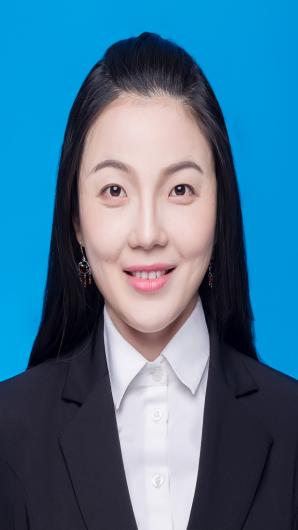 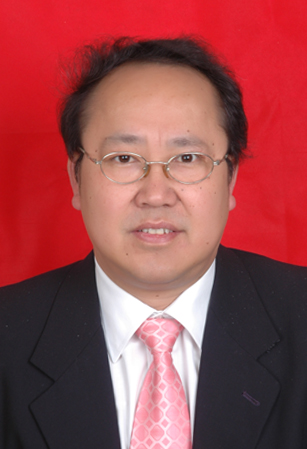 党派中共党员民族汉籍贯籍贯湖北京山工作单位武汉市第五医院武汉市第五医院武汉市第五医院职务职称职务职称门诊办公室副主任通讯地址武汉市汉阳区显正街122号武汉市汉阳区显正街122号武汉市汉阳区显正街122号武汉市汉阳区显正街122号武汉市汉阳区显正街122号武汉市汉阳区显正街122号邮编430050430050E-mailE-mail79357452@QQ.com79357452@QQ.com79357452@QQ.com手机1397125506013971255060办公电话办公电话027-84812695027-84812695027-84812695个人简历1999年9月-2004年7月 武汉大学 公共事业管理 学士学位2004年9月-2006年6月 武汉大学医学院 内科学 硕士2013年9月-2017年11月武汉大学医学院第一临床学院心血管内科 博士2006年6月-至今 武汉市第五医院心血管内科 临床医师2015年3月-2015年9月北京阜外医院 国家血脂研究中心 访问学者1999年9月-2004年7月 武汉大学 公共事业管理 学士学位2004年9月-2006年6月 武汉大学医学院 内科学 硕士2013年9月-2017年11月武汉大学医学院第一临床学院心血管内科 博士2006年6月-至今 武汉市第五医院心血管内科 临床医师2015年3月-2015年9月北京阜外医院 国家血脂研究中心 访问学者1999年9月-2004年7月 武汉大学 公共事业管理 学士学位2004年9月-2006年6月 武汉大学医学院 内科学 硕士2013年9月-2017年11月武汉大学医学院第一临床学院心血管内科 博士2006年6月-至今 武汉市第五医院心血管内科 临床医师2015年3月-2015年9月北京阜外医院 国家血脂研究中心 访问学者1999年9月-2004年7月 武汉大学 公共事业管理 学士学位2004年9月-2006年6月 武汉大学医学院 内科学 硕士2013年9月-2017年11月武汉大学医学院第一临床学院心血管内科 博士2006年6月-至今 武汉市第五医院心血管内科 临床医师2015年3月-2015年9月北京阜外医院 国家血脂研究中心 访问学者1999年9月-2004年7月 武汉大学 公共事业管理 学士学位2004年9月-2006年6月 武汉大学医学院 内科学 硕士2013年9月-2017年11月武汉大学医学院第一临床学院心血管内科 博士2006年6月-至今 武汉市第五医院心血管内科 临床医师2015年3月-2015年9月北京阜外医院 国家血脂研究中心 访问学者1999年9月-2004年7月 武汉大学 公共事业管理 学士学位2004年9月-2006年6月 武汉大学医学院 内科学 硕士2013年9月-2017年11月武汉大学医学院第一临床学院心血管内科 博士2006年6月-至今 武汉市第五医院心血管内科 临床医师2015年3月-2015年9月北京阜外医院 国家血脂研究中心 访问学者1999年9月-2004年7月 武汉大学 公共事业管理 学士学位2004年9月-2006年6月 武汉大学医学院 内科学 硕士2013年9月-2017年11月武汉大学医学院第一临床学院心血管内科 博士2006年6月-至今 武汉市第五医院心血管内科 临床医师2015年3月-2015年9月北京阜外医院 国家血脂研究中心 访问学者学术成果C-reactive protein as a predictor for poor collateral circulation in patients with chronic stable coronary heart disease. Ann Med. 2016;48(1-2):83-8.  （SCI收录 IF 3.886）Plasma endothelin-1 level as a predictor for poor collaterals in patients with ≥95% coronary chronic occlusion. Thromb Res. 2016 Jun;142:21-5.    （SCI收录 IF 2.65） Lipoprotein(a) as a predictor of poor collateral circulation in patients with chronic stable coronary heart disease. Braz J Med Biol Res. 2017 Jul 10;50(8):e5979. （SCI收录 IF 1.578 ）Impact of 1, 25-(OH)2D3 on Left Ventricular Hypertrophy in Type 2 Diabetic Rats.Chin Med Sci J. 2015 Jun;30(2):114-20.5、2型糖尿病大鼠心肌肥厚模型的建立及维生素D的干预研究.《中国医药》2013.8(4)参与的课题：1、项目名称：武汉地区肥厚型心肌病患者基因型-表型-药物治疗反应关系研究 。主要成员中排名第一，项目第二负责人。本人作为第一作者发表文章结题 2、项目名称：急性心肌梗死患者ROCK表达特点及其预后价值，主要成员中排名第3、项目名称：急性心肌梗死患者ROCK表达特点及其预后价值，武汉市科技计划项目，主要研究成员排名第三，已结题4、项目名称：新型5-carboxy-8-HQ药物洗脱支架在防治糖尿病冠状动脉损伤中的作用及机制研，武汉市卫生和计划生育委员会科研项目，主要成员中排名第一，为项目第二负责人C-reactive protein as a predictor for poor collateral circulation in patients with chronic stable coronary heart disease. Ann Med. 2016;48(1-2):83-8.  （SCI收录 IF 3.886）Plasma endothelin-1 level as a predictor for poor collaterals in patients with ≥95% coronary chronic occlusion. Thromb Res. 2016 Jun;142:21-5.    （SCI收录 IF 2.65） Lipoprotein(a) as a predictor of poor collateral circulation in patients with chronic stable coronary heart disease. Braz J Med Biol Res. 2017 Jul 10;50(8):e5979. （SCI收录 IF 1.578 ）Impact of 1, 25-(OH)2D3 on Left Ventricular Hypertrophy in Type 2 Diabetic Rats.Chin Med Sci J. 2015 Jun;30(2):114-20.5、2型糖尿病大鼠心肌肥厚模型的建立及维生素D的干预研究.《中国医药》2013.8(4)参与的课题：1、项目名称：武汉地区肥厚型心肌病患者基因型-表型-药物治疗反应关系研究 。主要成员中排名第一，项目第二负责人。本人作为第一作者发表文章结题 2、项目名称：急性心肌梗死患者ROCK表达特点及其预后价值，主要成员中排名第3、项目名称：急性心肌梗死患者ROCK表达特点及其预后价值，武汉市科技计划项目，主要研究成员排名第三，已结题4、项目名称：新型5-carboxy-8-HQ药物洗脱支架在防治糖尿病冠状动脉损伤中的作用及机制研，武汉市卫生和计划生育委员会科研项目，主要成员中排名第一，为项目第二负责人C-reactive protein as a predictor for poor collateral circulation in patients with chronic stable coronary heart disease. Ann Med. 2016;48(1-2):83-8.  （SCI收录 IF 3.886）Plasma endothelin-1 level as a predictor for poor collaterals in patients with ≥95% coronary chronic occlusion. Thromb Res. 2016 Jun;142:21-5.    （SCI收录 IF 2.65） Lipoprotein(a) as a predictor of poor collateral circulation in patients with chronic stable coronary heart disease. Braz J Med Biol Res. 2017 Jul 10;50(8):e5979. （SCI收录 IF 1.578 ）Impact of 1, 25-(OH)2D3 on Left Ventricular Hypertrophy in Type 2 Diabetic Rats.Chin Med Sci J. 2015 Jun;30(2):114-20.5、2型糖尿病大鼠心肌肥厚模型的建立及维生素D的干预研究.《中国医药》2013.8(4)参与的课题：1、项目名称：武汉地区肥厚型心肌病患者基因型-表型-药物治疗反应关系研究 。主要成员中排名第一，项目第二负责人。本人作为第一作者发表文章结题 2、项目名称：急性心肌梗死患者ROCK表达特点及其预后价值，主要成员中排名第3、项目名称：急性心肌梗死患者ROCK表达特点及其预后价值，武汉市科技计划项目，主要研究成员排名第三，已结题4、项目名称：新型5-carboxy-8-HQ药物洗脱支架在防治糖尿病冠状动脉损伤中的作用及机制研，武汉市卫生和计划生育委员会科研项目，主要成员中排名第一，为项目第二负责人C-reactive protein as a predictor for poor collateral circulation in patients with chronic stable coronary heart disease. Ann Med. 2016;48(1-2):83-8.  （SCI收录 IF 3.886）Plasma endothelin-1 level as a predictor for poor collaterals in patients with ≥95% coronary chronic occlusion. Thromb Res. 2016 Jun;142:21-5.    （SCI收录 IF 2.65） Lipoprotein(a) as a predictor of poor collateral circulation in patients with chronic stable coronary heart disease. Braz J Med Biol Res. 2017 Jul 10;50(8):e5979. （SCI收录 IF 1.578 ）Impact of 1, 25-(OH)2D3 on Left Ventricular Hypertrophy in Type 2 Diabetic Rats.Chin Med Sci J. 2015 Jun;30(2):114-20.5、2型糖尿病大鼠心肌肥厚模型的建立及维生素D的干预研究.《中国医药》2013.8(4)参与的课题：1、项目名称：武汉地区肥厚型心肌病患者基因型-表型-药物治疗反应关系研究 。主要成员中排名第一，项目第二负责人。本人作为第一作者发表文章结题 2、项目名称：急性心肌梗死患者ROCK表达特点及其预后价值，主要成员中排名第3、项目名称：急性心肌梗死患者ROCK表达特点及其预后价值，武汉市科技计划项目，主要研究成员排名第三，已结题4、项目名称：新型5-carboxy-8-HQ药物洗脱支架在防治糖尿病冠状动脉损伤中的作用及机制研，武汉市卫生和计划生育委员会科研项目，主要成员中排名第一，为项目第二负责人C-reactive protein as a predictor for poor collateral circulation in patients with chronic stable coronary heart disease. Ann Med. 2016;48(1-2):83-8.  （SCI收录 IF 3.886）Plasma endothelin-1 level as a predictor for poor collaterals in patients with ≥95% coronary chronic occlusion. Thromb Res. 2016 Jun;142:21-5.    （SCI收录 IF 2.65） Lipoprotein(a) as a predictor of poor collateral circulation in patients with chronic stable coronary heart disease. Braz J Med Biol Res. 2017 Jul 10;50(8):e5979. （SCI收录 IF 1.578 ）Impact of 1, 25-(OH)2D3 on Left Ventricular Hypertrophy in Type 2 Diabetic Rats.Chin Med Sci J. 2015 Jun;30(2):114-20.5、2型糖尿病大鼠心肌肥厚模型的建立及维生素D的干预研究.《中国医药》2013.8(4)参与的课题：1、项目名称：武汉地区肥厚型心肌病患者基因型-表型-药物治疗反应关系研究 。主要成员中排名第一，项目第二负责人。本人作为第一作者发表文章结题 2、项目名称：急性心肌梗死患者ROCK表达特点及其预后价值，主要成员中排名第3、项目名称：急性心肌梗死患者ROCK表达特点及其预后价值，武汉市科技计划项目，主要研究成员排名第三，已结题4、项目名称：新型5-carboxy-8-HQ药物洗脱支架在防治糖尿病冠状动脉损伤中的作用及机制研，武汉市卫生和计划生育委员会科研项目，主要成员中排名第一，为项目第二负责人C-reactive protein as a predictor for poor collateral circulation in patients with chronic stable coronary heart disease. Ann Med. 2016;48(1-2):83-8.  （SCI收录 IF 3.886）Plasma endothelin-1 level as a predictor for poor collaterals in patients with ≥95% coronary chronic occlusion. Thromb Res. 2016 Jun;142:21-5.    （SCI收录 IF 2.65） Lipoprotein(a) as a predictor of poor collateral circulation in patients with chronic stable coronary heart disease. Braz J Med Biol Res. 2017 Jul 10;50(8):e5979. （SCI收录 IF 1.578 ）Impact of 1, 25-(OH)2D3 on Left Ventricular Hypertrophy in Type 2 Diabetic Rats.Chin Med Sci J. 2015 Jun;30(2):114-20.5、2型糖尿病大鼠心肌肥厚模型的建立及维生素D的干预研究.《中国医药》2013.8(4)参与的课题：1、项目名称：武汉地区肥厚型心肌病患者基因型-表型-药物治疗反应关系研究 。主要成员中排名第一，项目第二负责人。本人作为第一作者发表文章结题 2、项目名称：急性心肌梗死患者ROCK表达特点及其预后价值，主要成员中排名第3、项目名称：急性心肌梗死患者ROCK表达特点及其预后价值，武汉市科技计划项目，主要研究成员排名第三，已结题4、项目名称：新型5-carboxy-8-HQ药物洗脱支架在防治糖尿病冠状动脉损伤中的作用及机制研，武汉市卫生和计划生育委员会科研项目，主要成员中排名第一，为项目第二负责人C-reactive protein as a predictor for poor collateral circulation in patients with chronic stable coronary heart disease. Ann Med. 2016;48(1-2):83-8.  （SCI收录 IF 3.886）Plasma endothelin-1 level as a predictor for poor collaterals in patients with ≥95% coronary chronic occlusion. Thromb Res. 2016 Jun;142:21-5.    （SCI收录 IF 2.65） Lipoprotein(a) as a predictor of poor collateral circulation in patients with chronic stable coronary heart disease. Braz J Med Biol Res. 2017 Jul 10;50(8):e5979. （SCI收录 IF 1.578 ）Impact of 1, 25-(OH)2D3 on Left Ventricular Hypertrophy in Type 2 Diabetic Rats.Chin Med Sci J. 2015 Jun;30(2):114-20.5、2型糖尿病大鼠心肌肥厚模型的建立及维生素D的干预研究.《中国医药》2013.8(4)参与的课题：1、项目名称：武汉地区肥厚型心肌病患者基因型-表型-药物治疗反应关系研究 。主要成员中排名第一，项目第二负责人。本人作为第一作者发表文章结题 2、项目名称：急性心肌梗死患者ROCK表达特点及其预后价值，主要成员中排名第3、项目名称：急性心肌梗死患者ROCK表达特点及其预后价值，武汉市科技计划项目，主要研究成员排名第三，已结题4、项目名称：新型5-carboxy-8-HQ药物洗脱支架在防治糖尿病冠状动脉损伤中的作用及机制研，武汉市卫生和计划生育委员会科研项目，主要成员中排名第一，为项目第二负责人委员签名